主页在线视频Sanwhole网站上的MP4 视频Weebly上的MP4 视频社交视频优酷视频爱奇艺视频乐视视频画廊Sanwhole网站上的图片Weebly网站上的图片网站集合Sanwhole 网站Sanwhole iMailSanwhole iStoreSanwhole iExchange在线WordSmart Art图形专业的表格WordHost 服务一分钟免费创建并发布专业且出色的网站没有代码，没有拖放只需上传微软word文件，便可以创建专业且出色的网站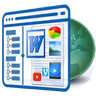 Sanwhole WordHost 可以通过微软的Office Word创建网站。您不需要会网络编程，甚至不需要用在线拖放的方式来创建你的网站。只需到你的账户中上传你创建的Office Word，你的网站就建好了！一分钟内让整个世界认识你！备份网站是一件很困难的事情，有时甚至是不可能的。不过现在你不再需要做任何事情了，因为备份word就相当于备份你的网站。不再需要在线的修改你的网站。离线编辑和上传，完成你的网站编辑。WordHost 可以创建重载网站。WordHost 以标题分页，可以轻松的创建并维护超过100页的网站。WordHost可以将你的在线资源融入到网站当中，例如优酷，爱奇艺，乐视，MP4视频等等。你的网站甚至可以添加Disqus评价系统。您可以免费创建一个网站。WordHost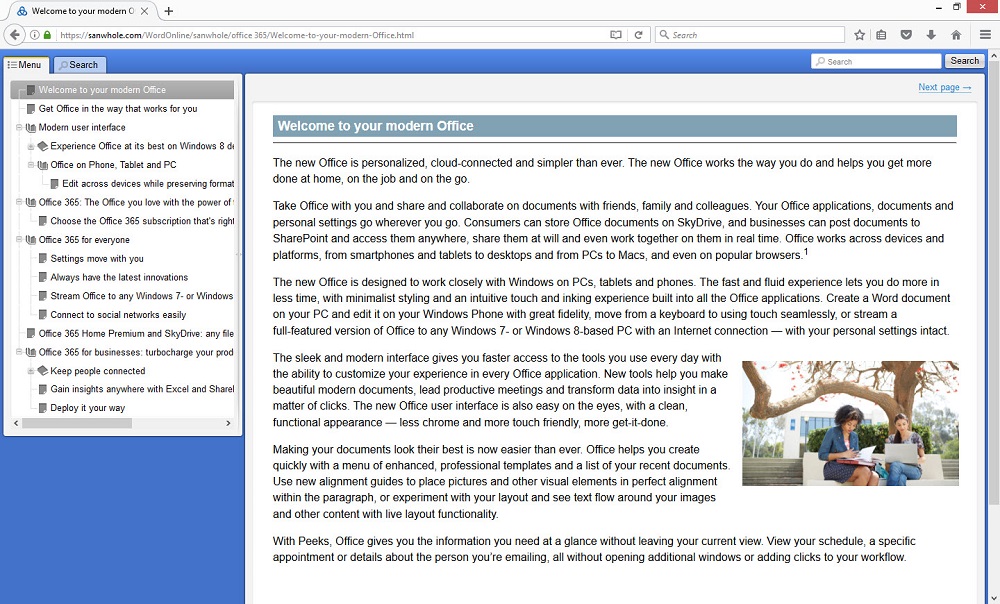 WordHost 搜索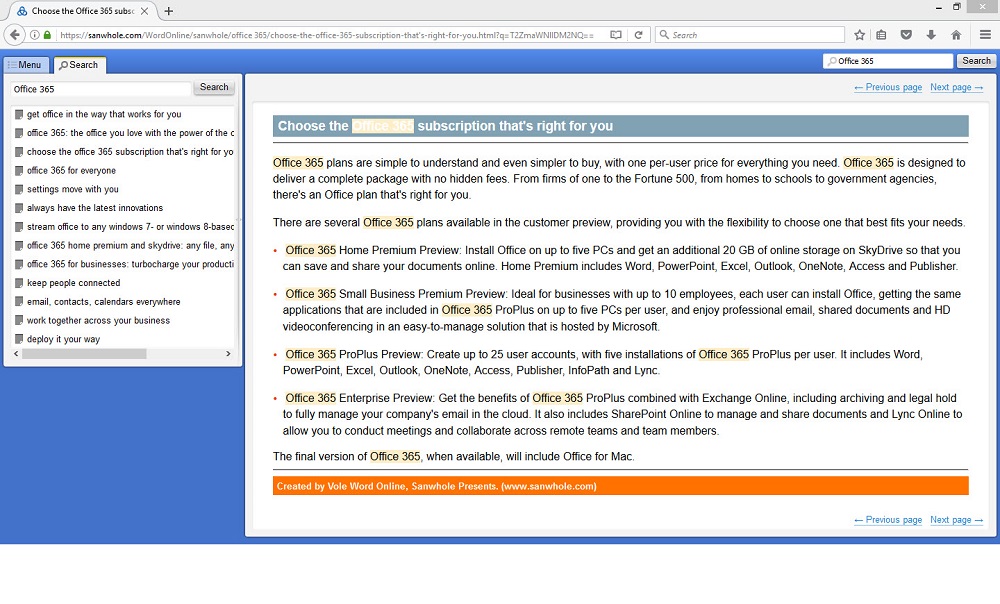 WordHostWordHost 搜索在线预览文件比较表网站托管比较表在线预览文件比较表网站托管比较表创建不需要代码甚至不需要拖放，只需要上传微软Word文档，便可以创建一个专业且惊人的网站。 微软原始Word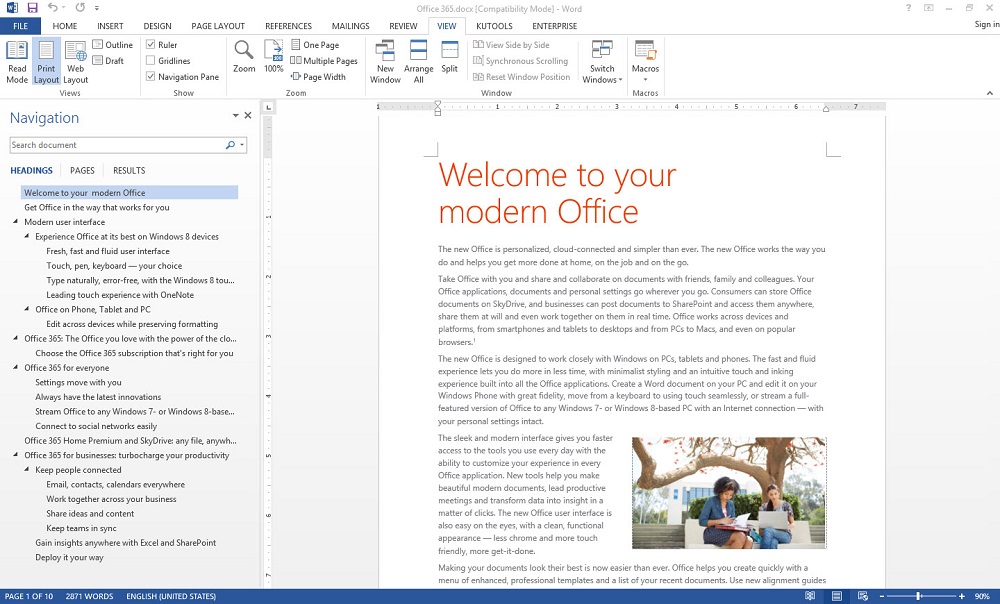 创建不需要代码甚至不需要拖放，只需要上传微软Word文档，便可以创建一个专业且惊人的网站。 微软原始Word在线资源的集成想添加优酷，爱奇艺，乐视，MP4到你的网站当中吗？想添加Disqus评价平台吗？是的，你能做到。你可能需要在你的word文档内添加添加Sanwhole的Word命令，这样你就能做到。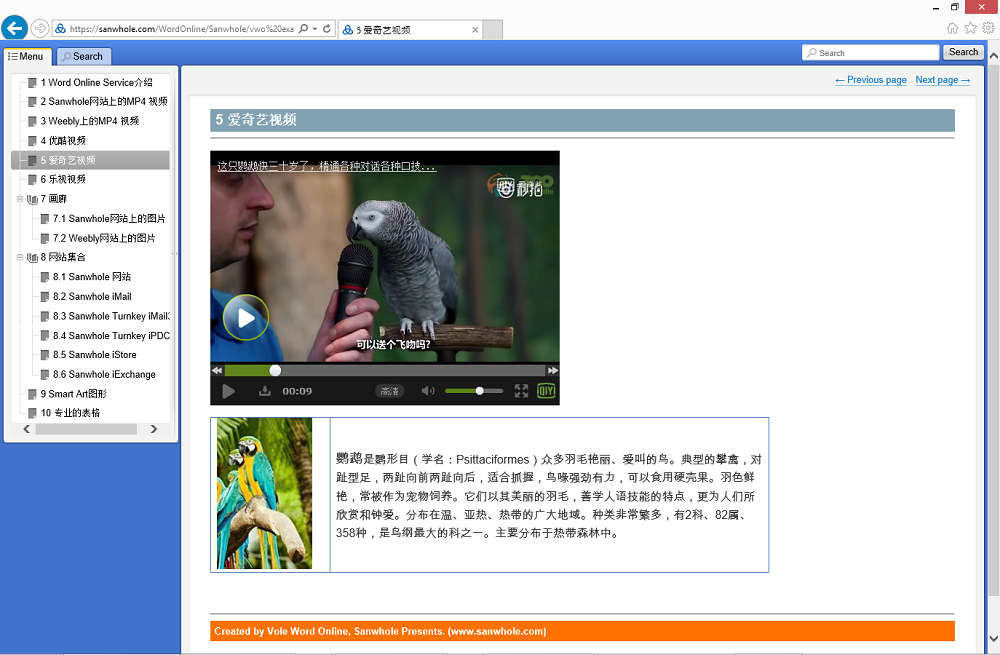 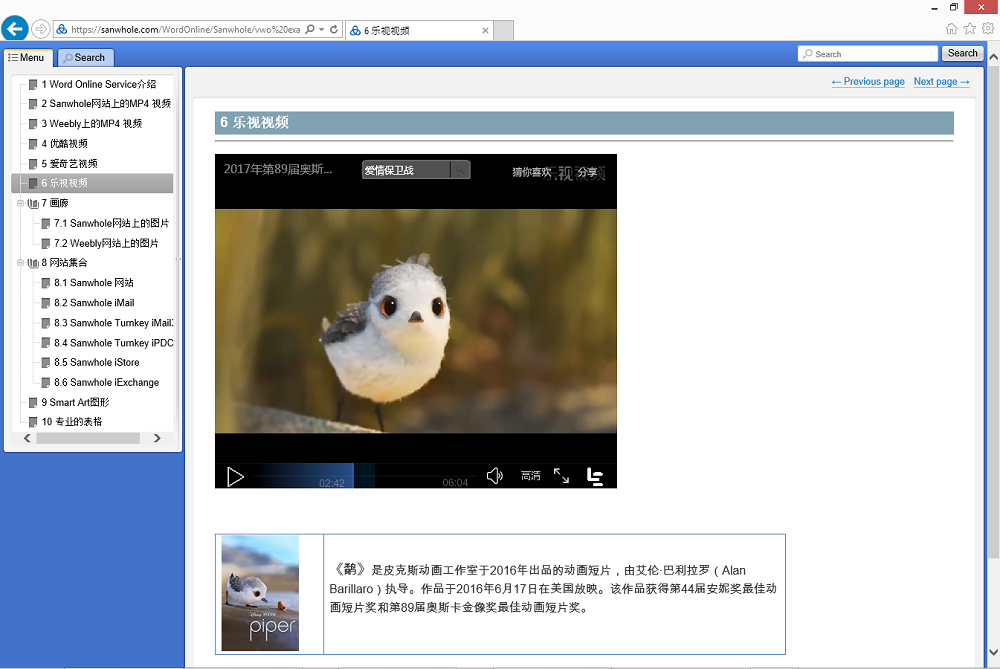 在线资源的集成想添加优酷，爱奇艺，乐视，MP4到你的网站当中吗？想添加Disqus评价平台吗？是的，你能做到。你可能需要在你的word文档内添加添加Sanwhole的Word命令，这样你就能做到。支持用户的域名和所有的UnicodeWordHost支持用户个人的域名。你的默认网站地址开始是：https://sanwhole.com/WordOnline/YourRootName。 你可以把默认的地址更改为你的网站域名。纤细内容，你可以在下面的图片。WordHost完全支持Unicode。WordHost可以轻松的创建你本国语言的网站。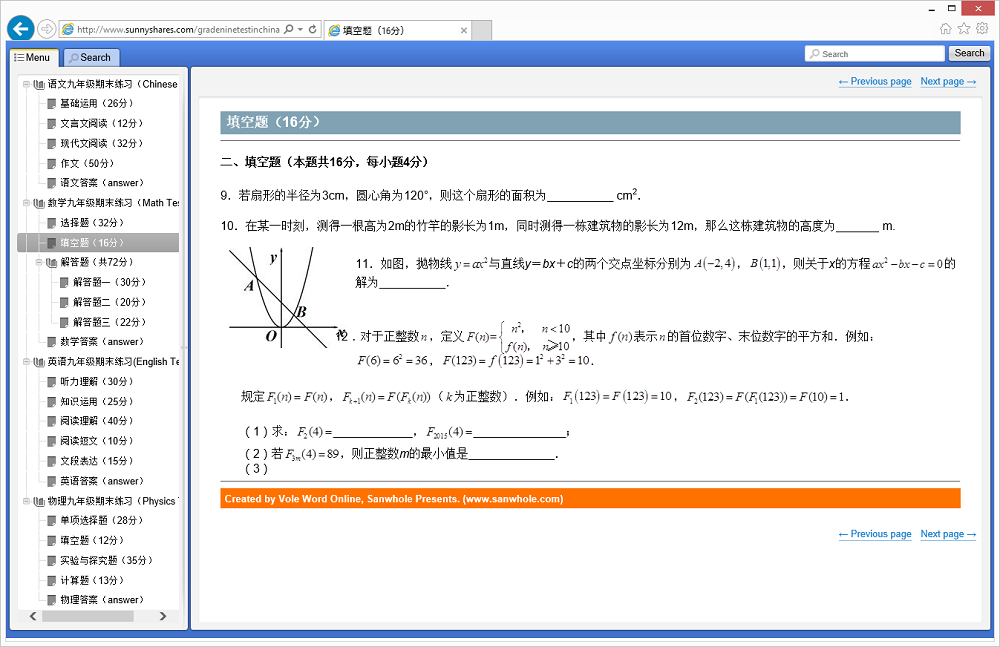 支持用户的域名和所有的UnicodeWordHost支持用户个人的域名。你的默认网站地址开始是：https://sanwhole.com/WordOnline/YourRootName。 你可以把默认的地址更改为你的网站域名。纤细内容，你可以在下面的图片。WordHost完全支持Unicode。WordHost可以轻松的创建你本国语言的网站。网上完成全部管理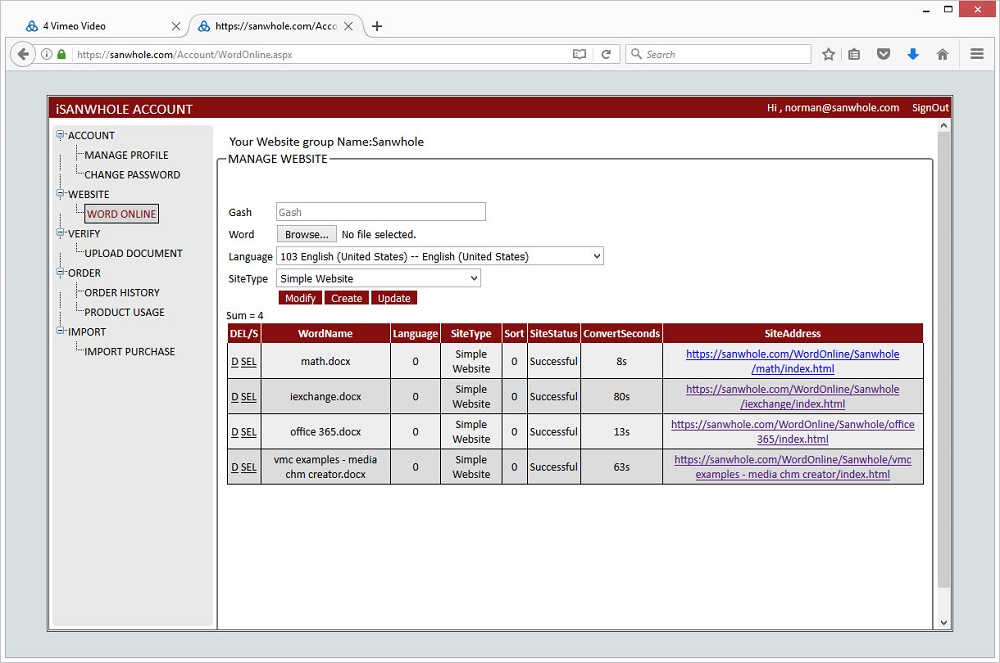 Classic Experience Video – Sanwholevmc_word_cmd_media(src=https://sanwhole.com/media/word_online_service_classic_experience.mp4, width=854, height=480,aspectratio=16:10)网上完成全部管理Classic Experience Video – Sanwholevmc_word_cmd_media(src=https://sanwhole.com/media/word_online_service_classic_experience.mp4, width=854, height=480,aspectratio=16:10)FAQ如何通过WordHost Service创建网站?点击这里如何兑换优惠码？点击这里vmc_word_cmd_media(src=http://www.sanwhole.com/media/Knight%20and%20Day%20-%20Official%20Trailer%20%28HD%29%20-%2020th%20Century%20FOX.mp4,aspectratio=16:9,autostart=true)vmc_word_cmd_media(src=http://www.weebly.com/uploads/6/7/0/7/6707420/the_next_three_days_movie_trailer_official__hd_.mp4,aspectratio=16:9,autostart=true)vmc_word_cmd_media(src= http://player.youku.com/player.php/sid/XMzA4NTkyMDQ0/v.swf, width=480, height=400, autostart=true)vmc_word_cmd_media(src= http://player.youku.com/player.php/sid/XMzA4NTkyMDQ0/v.swf, width=480, height=400, autostart=true)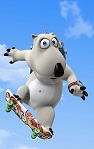 《倒霉熊》是一部关于可爱的北极熊贝肯的幽默搞笑动画片，全集共分八大部和一个剧场版。其中的主角“倒霉熊”是韩国EBS电台制作的一个卡通形象。在相继推出了流氓兔、丁嘉猫之后，韩国的动画界一直致力于打造下一个有代表性的韩国卡通形象。片中的主人公是一个长在北极的胖胖的小熊，他的好奇心很强。他从遥远的北极来到了繁华的城市，从此便发生了很多令人啼笑皆非的故事。人们在开怀大笑的同时还会为倒霉熊的单纯而感动。vmc_word_cmd_code(P A B l A G 0 A Y g B l A G Q A I A B z A H I A Y w A 9 A C I A a A B 0 A H Q A c A A 6 A C 8 A L w B w A G w A Y Q B 5 A G U A c g A u A H Y A a Q B k A G U A b w A u A H E A a Q B 5 A G k A L g B j A G 8 A b Q A v A G Q A Y w B k A G I A O Q A 5 A D g A O A B m A D Y A M w A 1 A G Y A O A A w A D Q A N Q B m A G Y A N w B j A D k A Y Q A 2 A D A A N A A y A D A A N g A w A D I A Y g A v A D A A L w A w A C 8 A d w B f A D E A O Q B y A H Q A e A A 1 A H c A N g A w A D E A L g B z A H c A Z g A t A G E A b A B i A H U A b Q B J A G Q A P Q A 3 A D c A M A A 4 A D c A M g A 3 A D M A M A A 5 A C 0 A d A B 2 A E k A Z A A 9 A D c A N w A w A D g A N w A y A D c A M w A w A D k A L Q B p A H M A U A B 1 A H I A Y w B o A G E A c w B l A D 0 A M A A t A G M A b g B J A G Q A P Q A y A D I A I g A g A G E A b A B s A G 8 A d w B G A H U A b A B s A F M A Y w B y A G U A Z Q B u A D 0 A I g B 0 A H I A d Q B l A C I A I A B x A H U A Y Q B s A G k A d A B 5 A D 0 A I g B o A G k A Z w B o A C I A I A B 3 A G k A Z A B 0 A G g A P Q A i A D Q A O A A w A C I A I A B o A G U A a Q B n A G g A d A A 9 A C I A M w A 1 A D A A I g A g A G E A b A B p A G c A b g A 9 A C I A b Q B p A G Q A Z A B s A G U A I g A g A G E A b A B s A G 8 A d w B T A G M A c g B p A H A A d A B B A G M A Y w B l A H M A c w A 9 A C I A Y Q B s A H c A Y Q B 5 A H M A I g A g A H Q A e Q B w A G U A P Q A i A G E A c A B w A G w A a Q B j A G E A d A B p A G 8 A b g A v A H g A L Q B z A G g A b w B j A G s A d w B h A H Y A Z Q A t A G Y A b A B h A H M A a A A i A D 4 A P A A v A G U A b Q B i A G U A Z A A + A A = =)vmc_word_cmd_code(P A B l A G 0 A Y g B l A G Q A I A B z A H I A Y w A 9 A C I A a A B 0 A H Q A c A A 6 A C 8 A L w B w A G w A Y Q B 5 A G U A c g A u A H Y A a Q B k A G U A b w A u A H E A a Q B 5 A G k A L g B j A G 8 A b Q A v A G Q A Y w B k A G I A O Q A 5 A D g A O A B m A D Y A M w A 1 A G Y A O A A w A D Q A N Q B m A G Y A N w B j A D k A Y Q A 2 A D A A N A A y A D A A N g A w A D I A Y g A v A D A A L w A w A C 8 A d w B f A D E A O Q B y A H Q A e A A 1 A H c A N g A w A D E A L g B z A H c A Z g A t A G E A b A B i A H U A b Q B J A G Q A P Q A 3 A D c A M A A 4 A D c A M g A 3 A D M A M A A 5 A C 0 A d A B 2 A E k A Z A A 9 A D c A N w A w A D g A N w A y A D c A M w A w A D k A L Q B p A H M A U A B 1 A H I A Y w B o A G E A c w B l A D 0 A M A A t A G M A b g B J A G Q A P Q A y A D I A I g A g A G E A b A B s A G 8 A d w B G A H U A b A B s A F M A Y w B y A G U A Z Q B u A D 0 A I g B 0 A H I A d Q B l A C I A I A B x A H U A Y Q B s A G k A d A B 5 A D 0 A I g B o A G k A Z w B o A C I A I A B 3 A G k A Z A B 0 A G g A P Q A i A D Q A O A A w A C I A I A B o A G U A a Q B n A G g A d A A 9 A C I A M w A 1 A D A A I g A g A G E A b A B p A G c A b g A 9 A C I A b Q B p A G Q A Z A B s A G U A I g A g A G E A b A B s A G 8 A d w B T A G M A c g B p A H A A d A B B A G M A Y w B l A H M A c w A 9 A C I A Y Q B s A H c A Y Q B 5 A H M A I g A g A H Q A e Q B w A G U A P Q A i A G E A c A B w A G w A a Q B j A G E A d A B p A G 8 A b g A v A H g A L Q B z A G g A b w B j A G s A d w B h A H Y A Z Q A t A G Y A b A B h A H M A a A A i A D 4 A P A A v A G U A b Q B i A G U A Z A A + A A = =)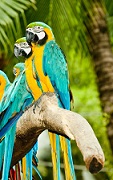 鹦鹉是鹦形目（学名：Psittaciformes）众多羽毛艳丽、爱叫的鸟。典型的攀禽，对趾型足，两趾向前两趾向后，适合抓握，鸟喙强劲有力，可以食用硬壳果。羽色鲜艳，常被作为宠物饲养。它们以其美丽的羽毛，善学人语技能的特点，更为人们所欣赏和钟爱。分布在温、亚热、热带的广大地域。种类非常繁多，有2科、82属、358种，是鸟纲最大的科之一。主要分布于热带森林中。vmc_word_cmd_media(src=http://img1.c0.letv.com/ptv/player/swfPlayer.swf?autoPlay=0&id=27750496, width=541, height=450, autostart=true)vmc_word_cmd_media(src=http://img1.c0.letv.com/ptv/player/swfPlayer.swf?autoPlay=0&id=27750496, width=541, height=450, autostart=true)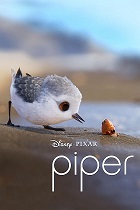 《鹬》是皮克斯动画工作室于2016年出品的动画短片，由艾伦·巴利拉罗（Alan Barillaro）执导。作品于2016年6月17日在美国放映。该作品获得第44届安妮奖最佳动画短片奖和第89届奥斯卡金像奖最佳动画短片奖。 vmc_word_cmd_media(src=http://www.sanwhole.com/images/squirrel.jpg, width=512, height=361)vmc_word_cmd_media(src=http://www.sanwhole.com/images/sunrise.jpg, width=512, height=361)vmc_word_cmd_media(src=http://www.sanwhole.com/images/vwe.jpg, width=512, height=361)vmc_word_cmd_media(src=http://www.sanwhole.com/images/mountain.jpg, width=512, height=361)vmc_word_cmd_media(src=http://www.sanwhole.com/images/dog.jpg, width=512, height=361)vmc_word_cmd_media(src=http://www.sanwhole.com/images/duck.jpg, width=512, height=361)vmc_word_cmd_media(src=http://www.sanwhole.com/images/jellyfish.jpg, width=512, height=361)vmc_word_cmd_media(src=http://www.sanwhole.com/images/crab.jpg, width=512, height=361)vmc_word_cmd_media(src=http://www.weebly.com/uploads/6/7/0/7/6707420/squirrel.jpg, width=512, height=361)vmc_word_cmd_media(src=http://www.weebly.com/uploads/6/7/0/7/6707420/sunrise.jpg, width=512, height=361)vmc_word_cmd_media(src=http://www.weebly.com/uploads/6/7/0/7/6707420/vwe.jpg, width=512, height=361)vmc_word_cmd_media(src=http://www.weebly.com/uploads/6/7/0/7/6707420/mountain.jpg, width=512, height=361)vmc_word_cmd_media(src=http://www.weebly.com/uploads/6/7/0/7/6707420/dog.jpg, width=512, height=361)vmc_word_cmd_media(src=http://www.weebly.com/uploads/6/7/0/7/6707420/duck.jpg, width=512, height=361)vmc_word_cmd_media(src=http://www.weebly.com/uploads/6/7/0/7/6707420/jellyfish.jpg, width=512, height=361)vmc_word_cmd_media(src=http://www.weebly.com/uploads/6/7/0/7/6707420/crab.jpg, width=512, height=361)vmc_word_cmd_iframe(src=https://www.sanwhole.com/,width=1180,height=750)vmc_word_cmd_iframe(src=https://sanwhole.com/Products/iMail,width=1180,height=750)vmc_word_cmd_iframe(src=https://www.sanwhole.com/istore/home.aspx,width=1180,height=750)vmc_word_cmd_iframe(src=https://www.sanwhole.com/iexchange/home.aspx,width=1180,height=750)WordHost Weebly 和 WixASP.NET  和 PHP无需 ASP.NET, PHP 或 HTML 编程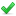 -轻松简单的播放富多媒体，例如MP4，优酷，爱奇艺，乐视等等 -可自定义域名可嵌入HTML代码可集成分享，评论，聊天等网络工具例如百度分享，Disqus，Zopim等等。简单的表格需要额外的app专业的表格--漂亮的表格模板 --Word的形状--Word的剪贴画--Word的图表--Word的SmartArt--艺术字--自动形成标题目录树--自动创建向前和向后翻页按钮--网站离线编辑-网站的完全备份-使用备份还原网站-基于列表方式在页面上显示搜索结果--